INFORME TRIMESTRAL DE ACTIVIDADESENERO A MARZO 2024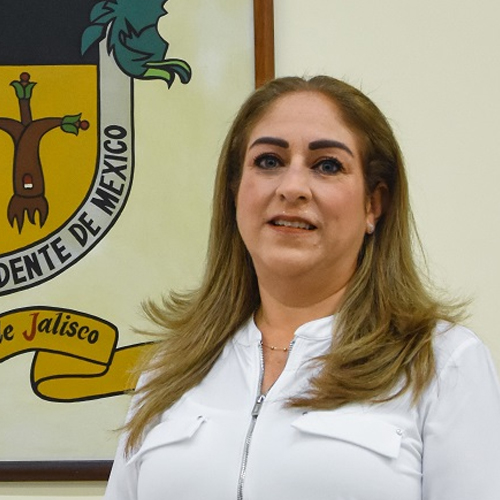 LAURA ELENA MARTÍNEZ RUVALCABAREGIDORA PRESIDENTE DE LA COMISIÓN EDILICIA PERMANENTE DE INNOVACIÓN, CIENCIA Y TECNOLOGÍA DEL HONORABLE AYUNTAMIENTO CONSTITUCIONAL DE ZAPOTLÁN EL GRANDE, JALISCO.Informe Trimestral de Actividades El objetivo es informar y dar a conocer de forma pública, oportuna y veraz a la sociedad del municipio de Zapotlán el Grande, Jalisco, las actividades y trabajos que he realizado en las sesiones del cabildo y comisiones edilicias, en mi carácter de Regidora en el Honorable Ayuntamiento Constitucional de Zapotlán el Grande, Jalisco. En el periodo comprendido de los meses de enero, febrero y marzo 2024, de la Administración 2021-2024.Dentro del cual he desarrollado las siguientes actividades: I.-SESIONES ORDINARIAS DE CABILDOSesión Ordinaria Número 46 de fecha 12 de enero de 2024 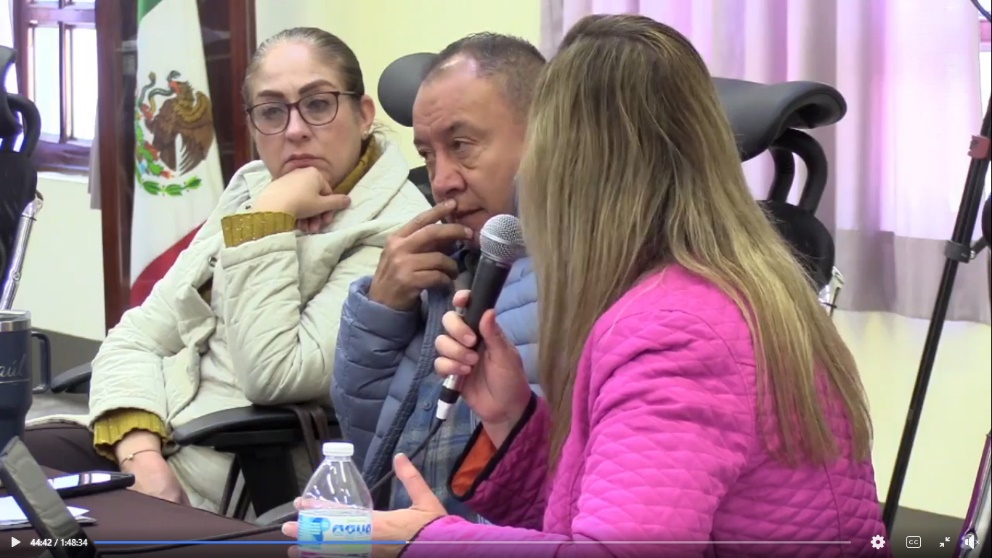 Sesión Ordinaria Número 47 de fecha 09 de febrero de 2024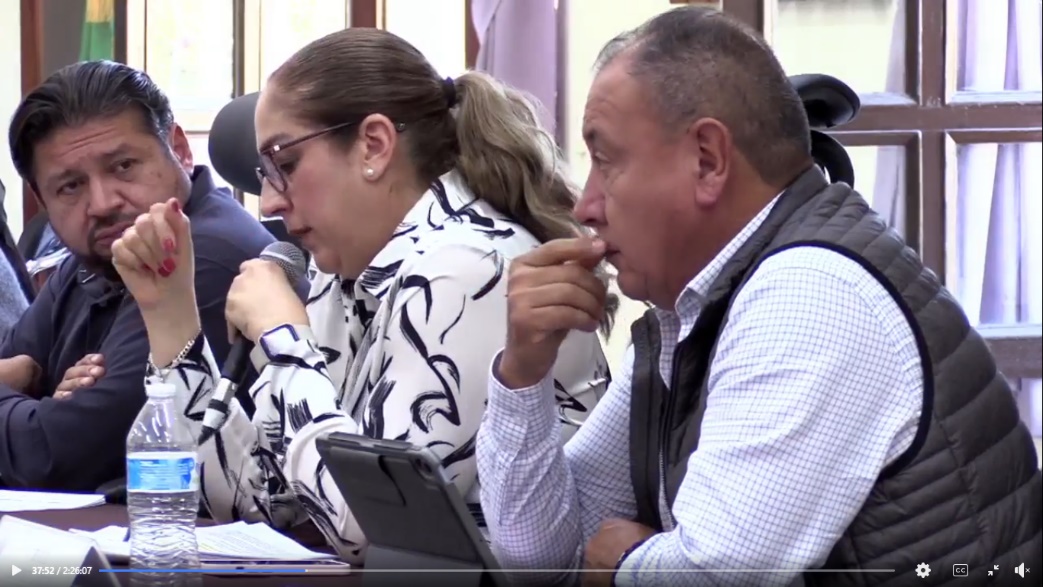 Sesión Ordinaria Número 48 de fecha 23 de febrero de 2024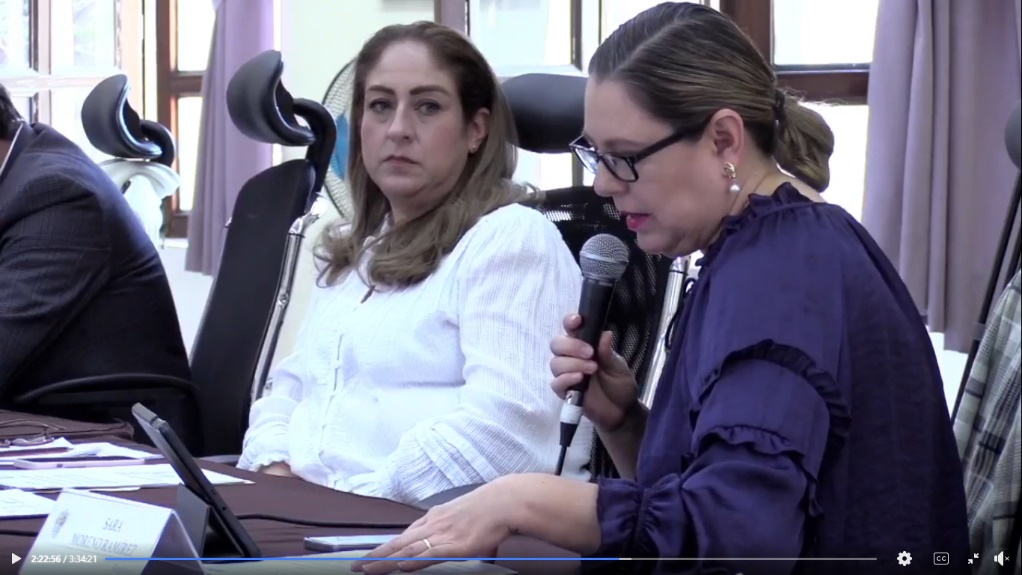 II.-SESIONES EXTRAORDINARIAS DE CABILDO Sesión Extraordinaria Número 79 de fecha 23 de enero de 2023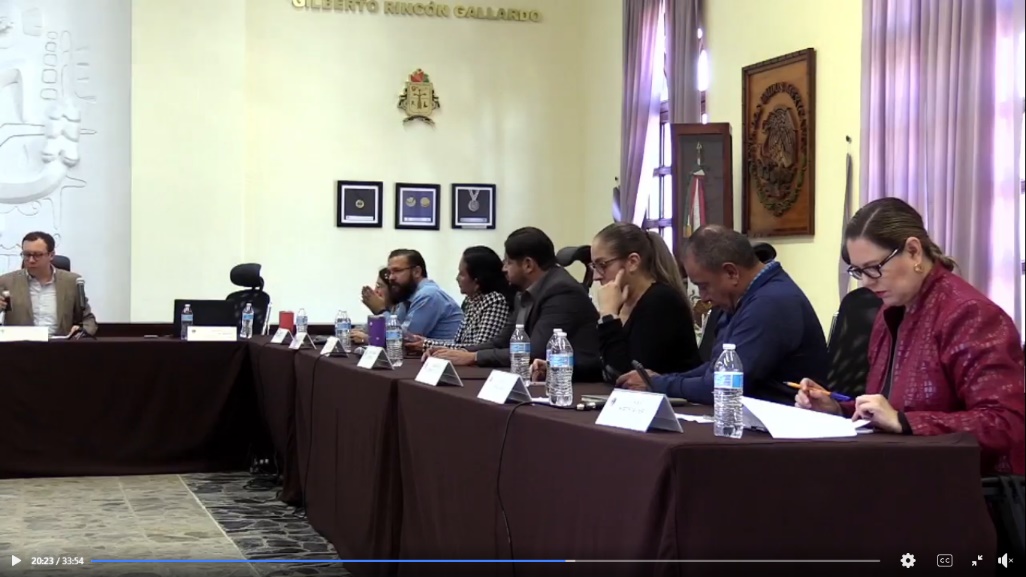 Sesión Extraordinaria Número 80 de fecha 26 de enero de 2023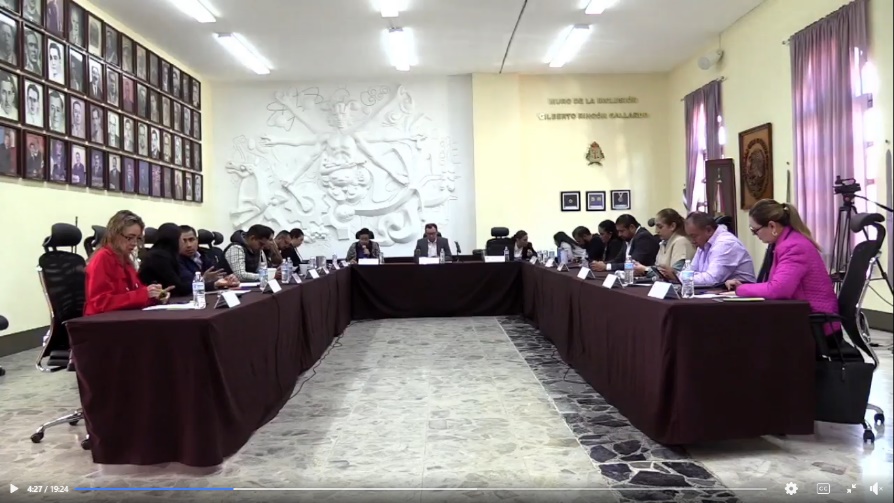 Sesión Extraordinaria Número 81 de fecha 02 de febrero de 2024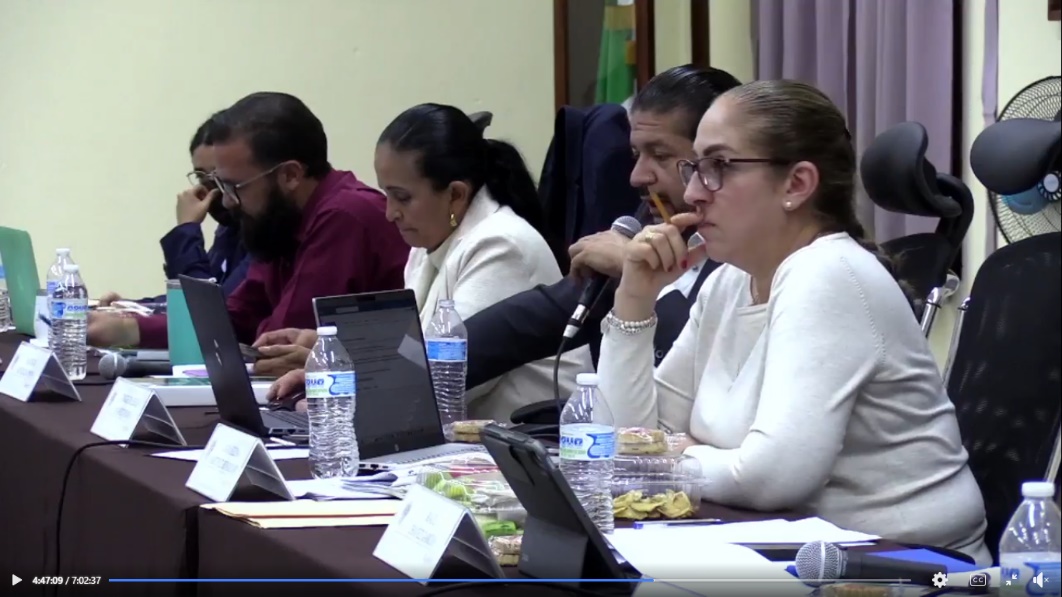 Sesión Extraordinaria Número 82 de fecha 09 de febrero de 2024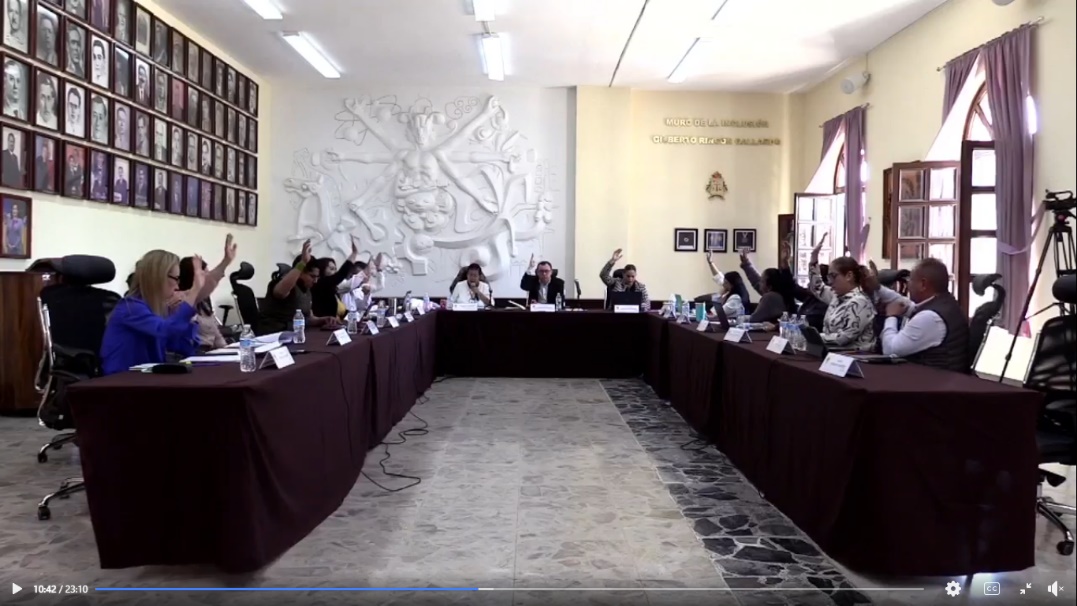 Sesión Extraordinaria Número 83 y 84 de fecha 16 de febrero de 2024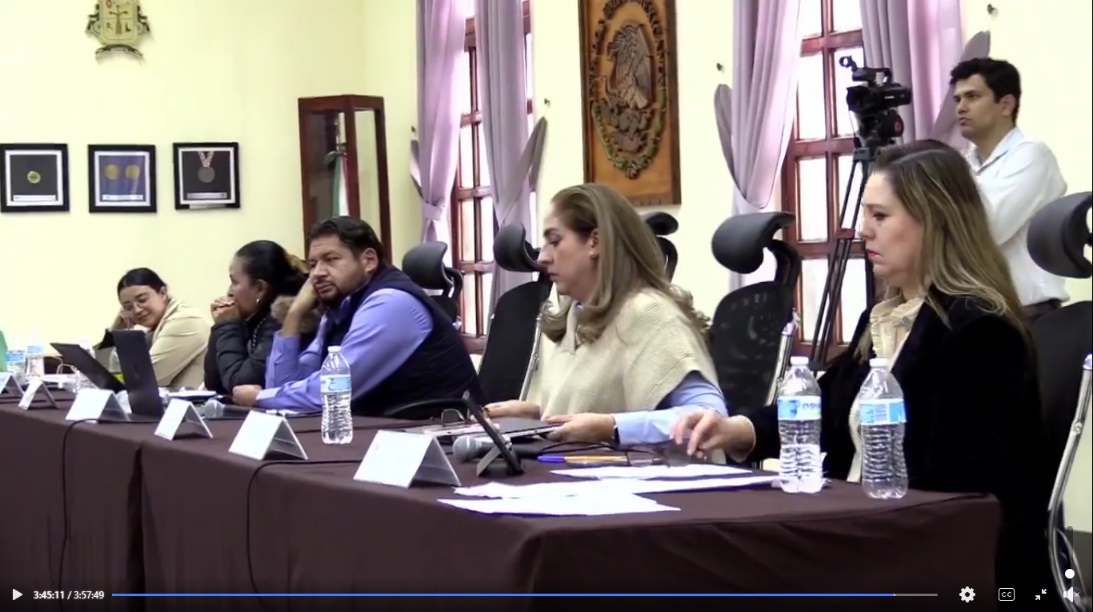 Sesión Extraordinaria Número 85 de fecha 21 de febrero de 2024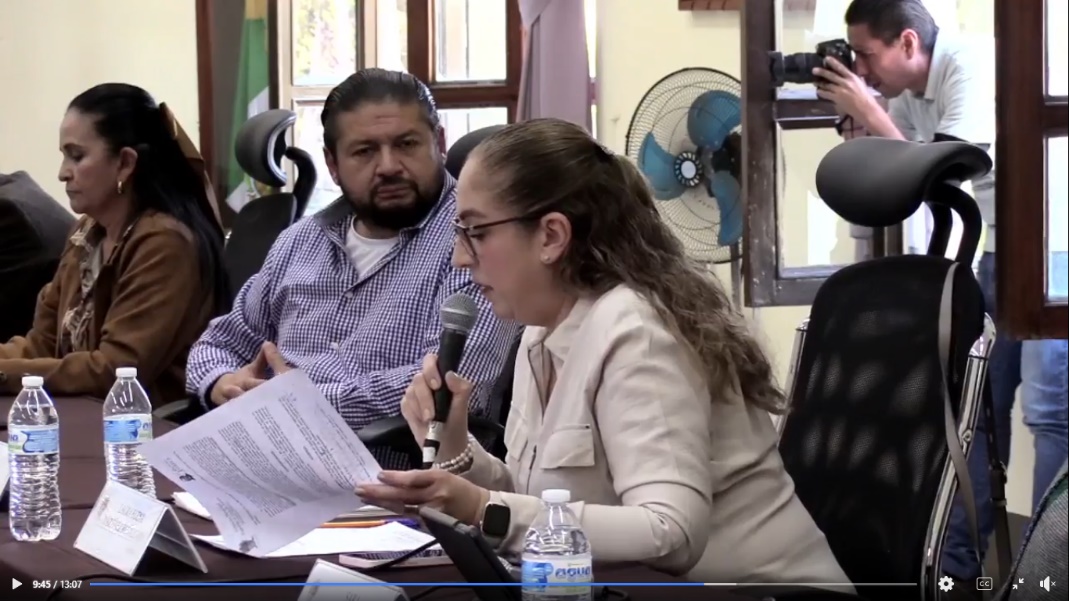 Sesión Extraordinaria Número 86 de fecha 28 de enero de 2024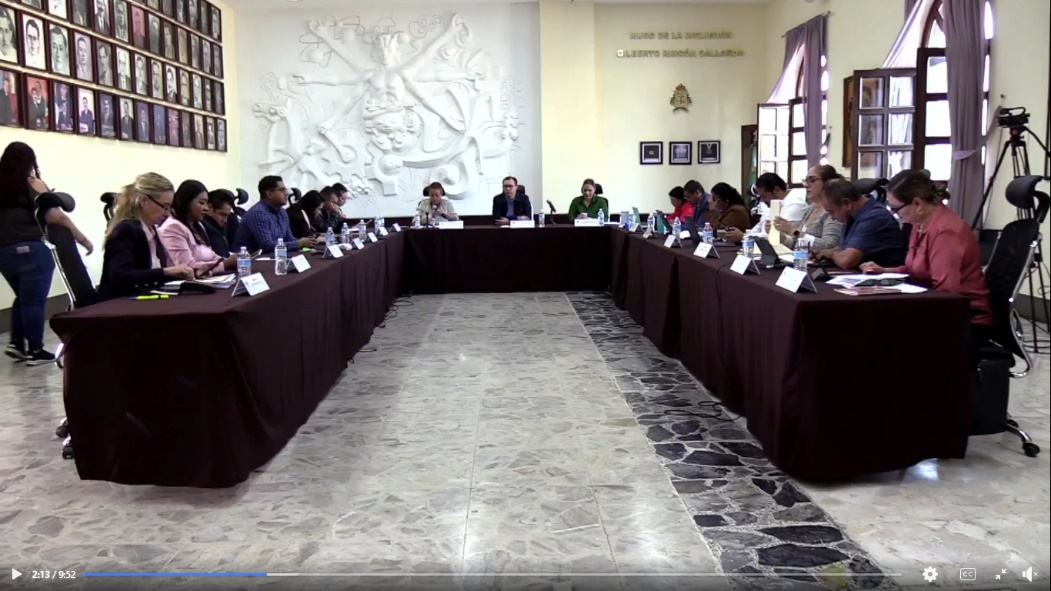 Sesión Extraordinaria Número 87 de fecha 28 de febrero de 2024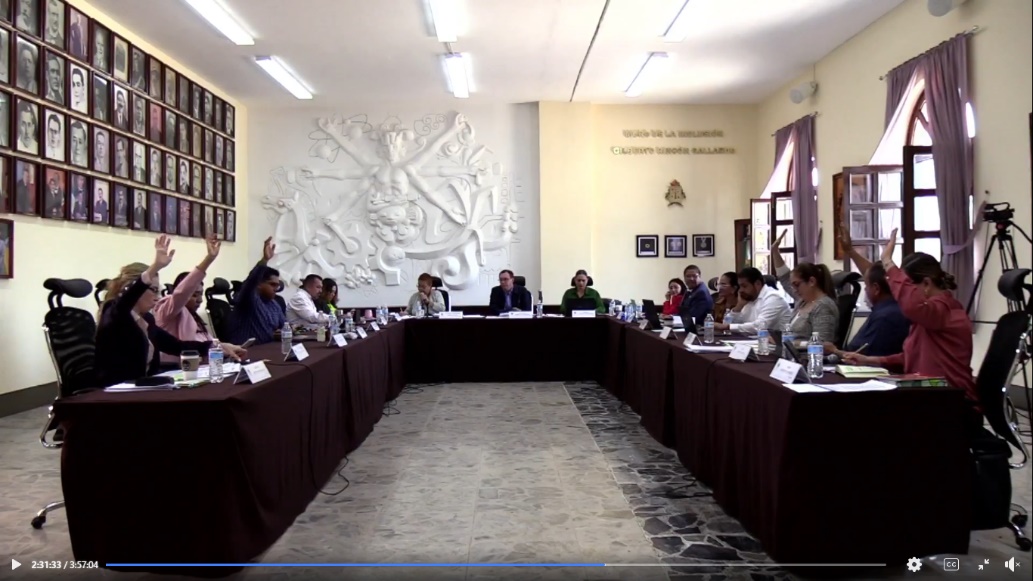 Sesión Extraordinaria Número 88 de fecha 29 de febrero de 2024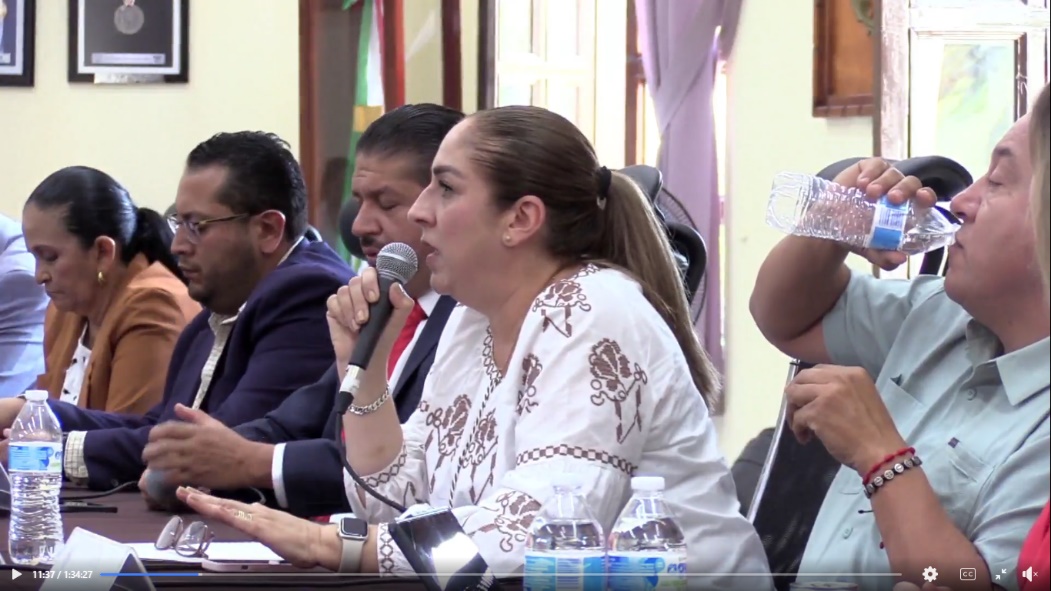 Sesión Extraordinaria Número 90 de fecha 18 de marzo de 2024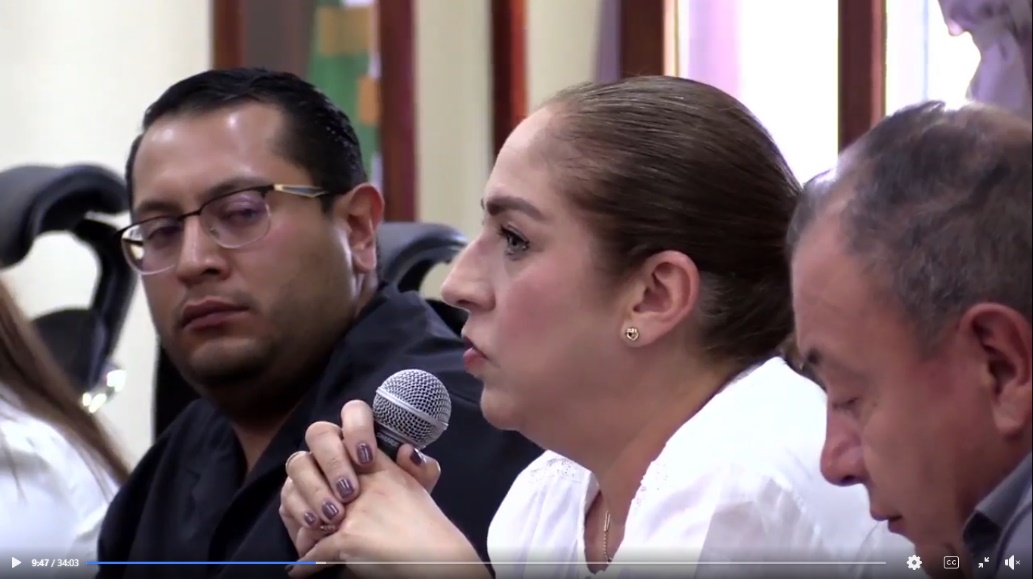 Sesión Extraordinaria Número 91 de fecha 25 de marzo del 2024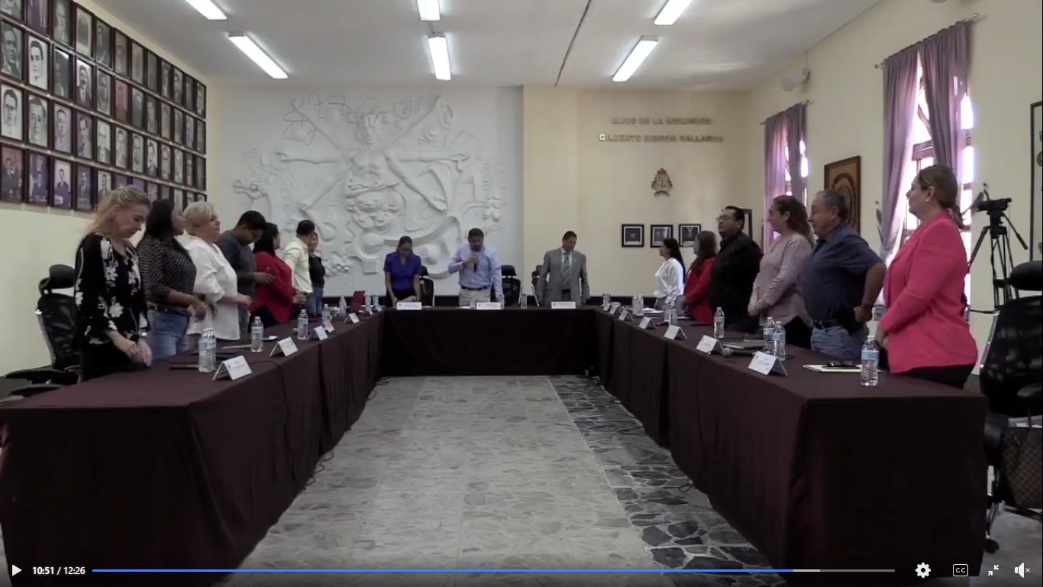 III.- SESIONES SOLEMNES DE CABILDOSesión Solemne Número 33 de fecha 27 de enero de 2024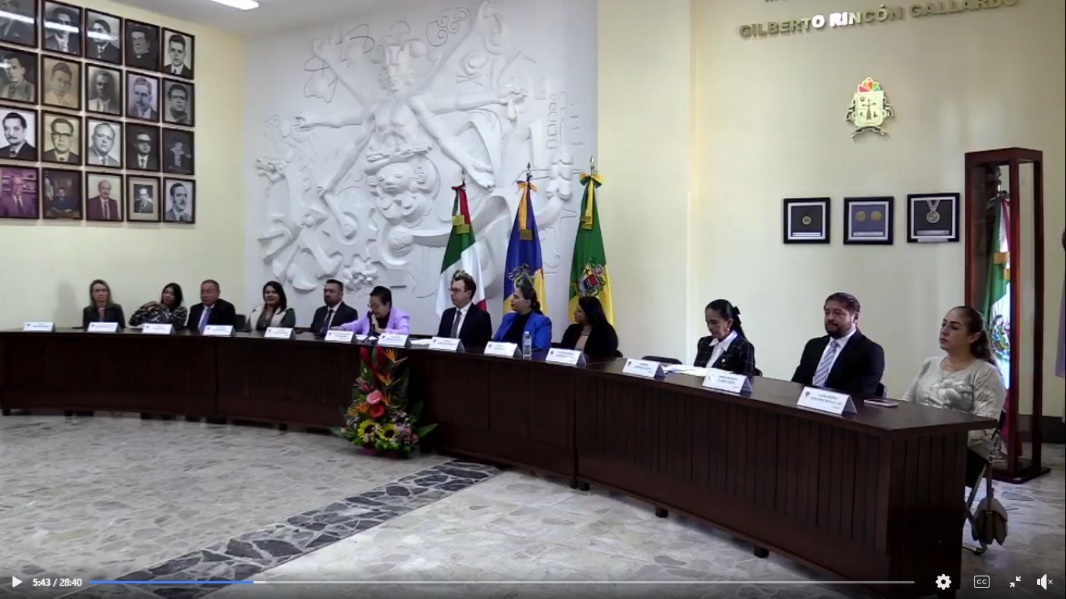 Sesión Solemne Número 34 de fecha 06 de febrero de 2024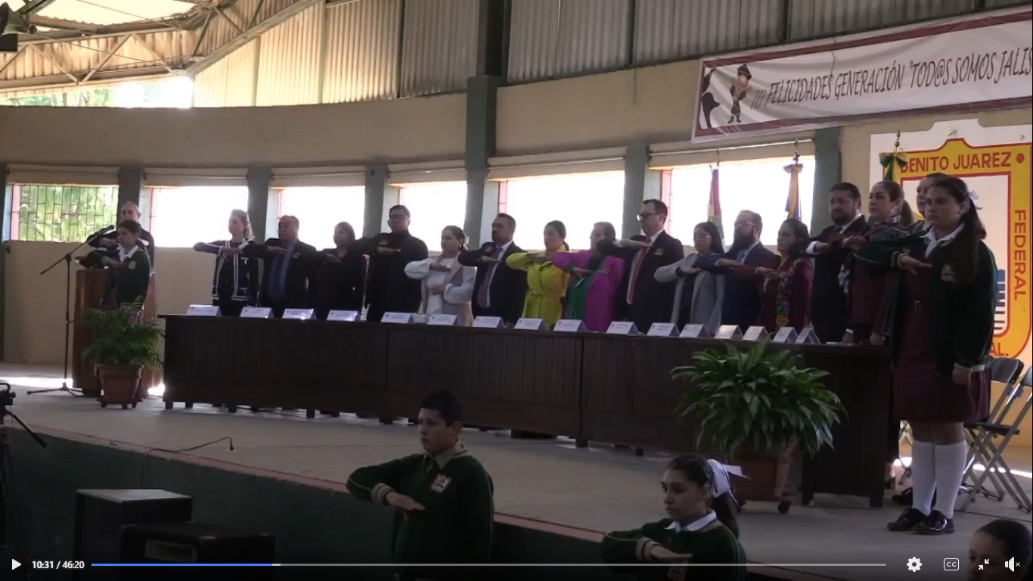 IV.-SESIONES DE LA COMISIÓN EDILICIA PERMENTE DE INNOVACIÓN, CIENCIA Y TECNOLOGÍASesión Ordinaria de Comisión de Innovación, Ciencia y Tecnología de fecha 18 de enero de 2024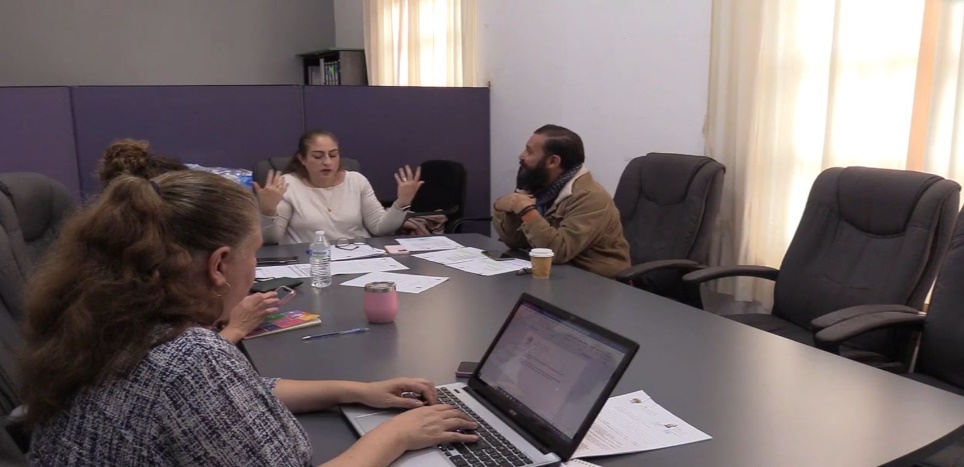 VII.SESIONES DE COMISIONES EDILICIAS QUE INTEGRA COMO VOCAL Sesión Ordinaria de la Comisión de Mercados y Centrales de Abasto de fecha 12 de enero de 2024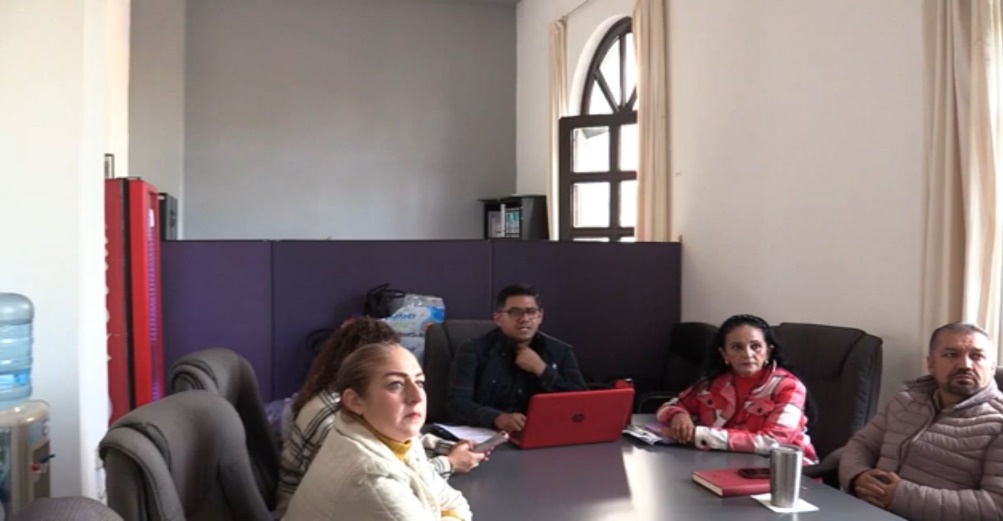 Sesión Ordinaria de la Comisión de Derechos Humanos, Equidad de Género y Asuntos Indígenas de fecha 15 de enero de 2024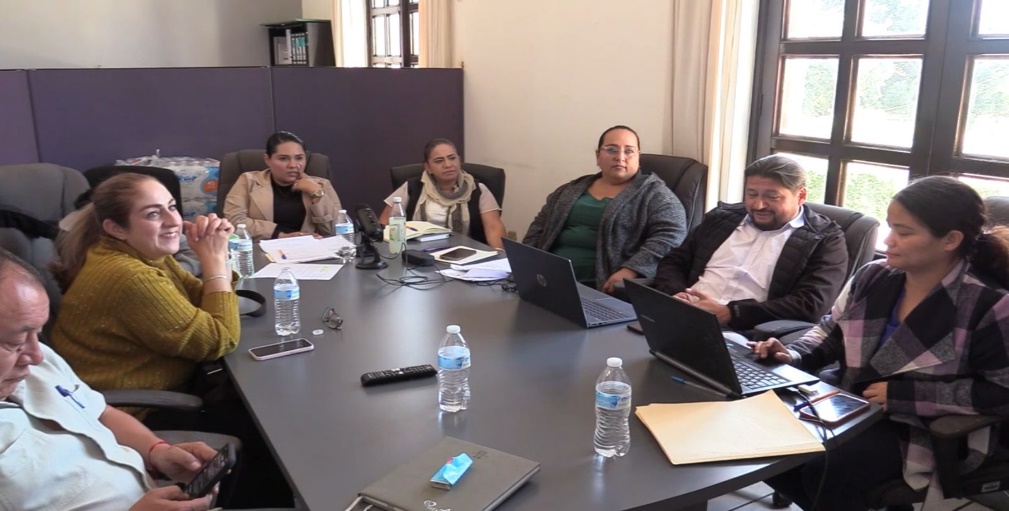 Sesión de la Comisión de Hacienda y Patrimonio Municipal de fecha 18 de enero de 2024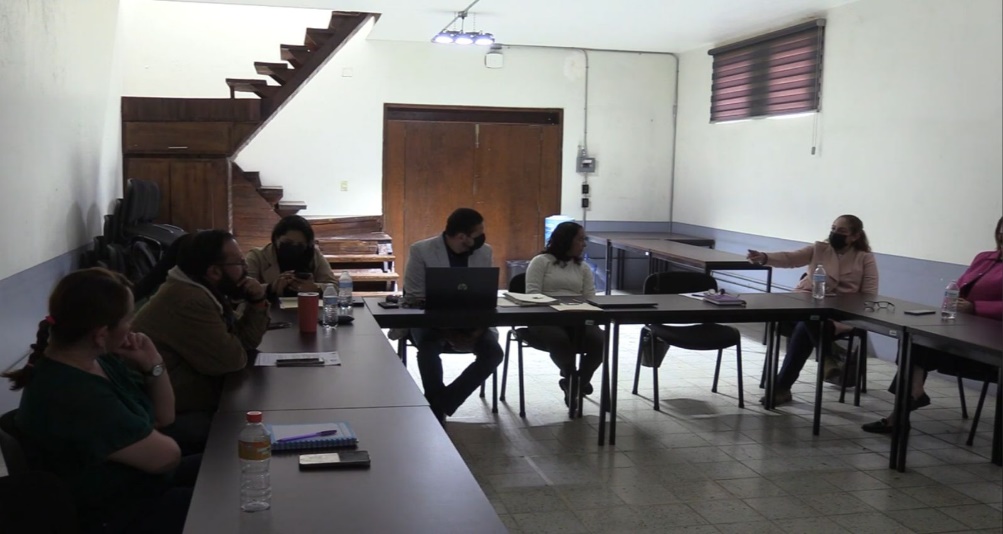 Sesión de la Comisión de Cultura, Educación y Festividades Cívicas de fecha 24 de enero de 2024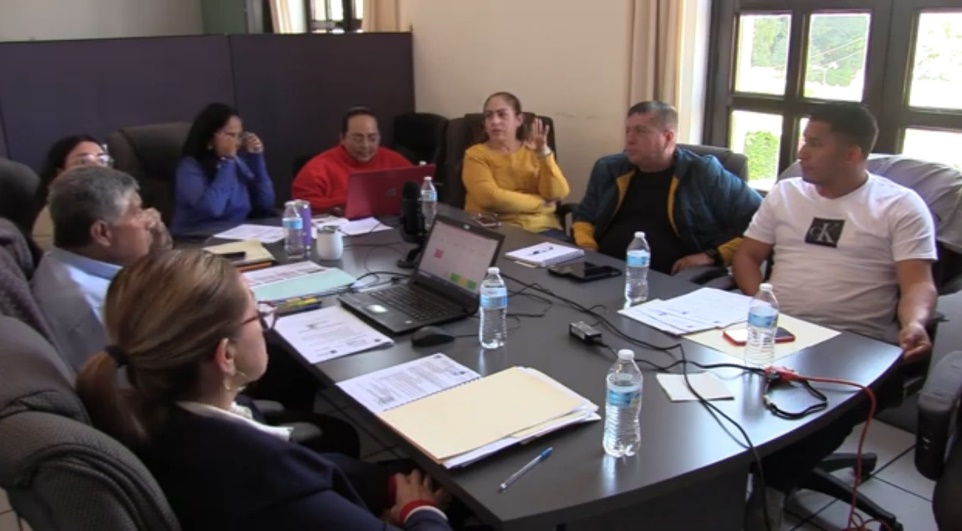 Sesión Ordinaria de la Comisión Edilicia Permanente de Hacienda Pública y Patrimonio Municipal de fecha 15 de febrero de 2024.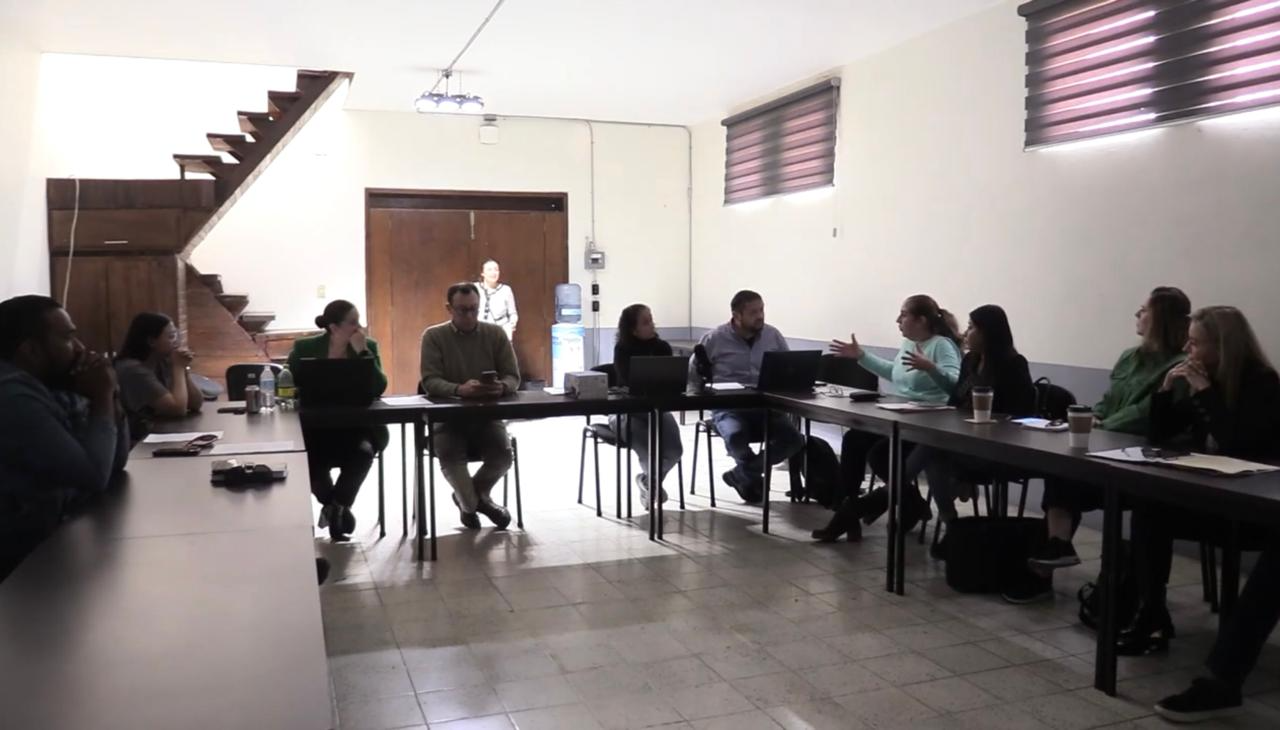 Sesión Ordinaria de la Comisión Edilicia Permanente de Cultura, Educación y Actividades Cívicas de fecha 26 de febrero de 2024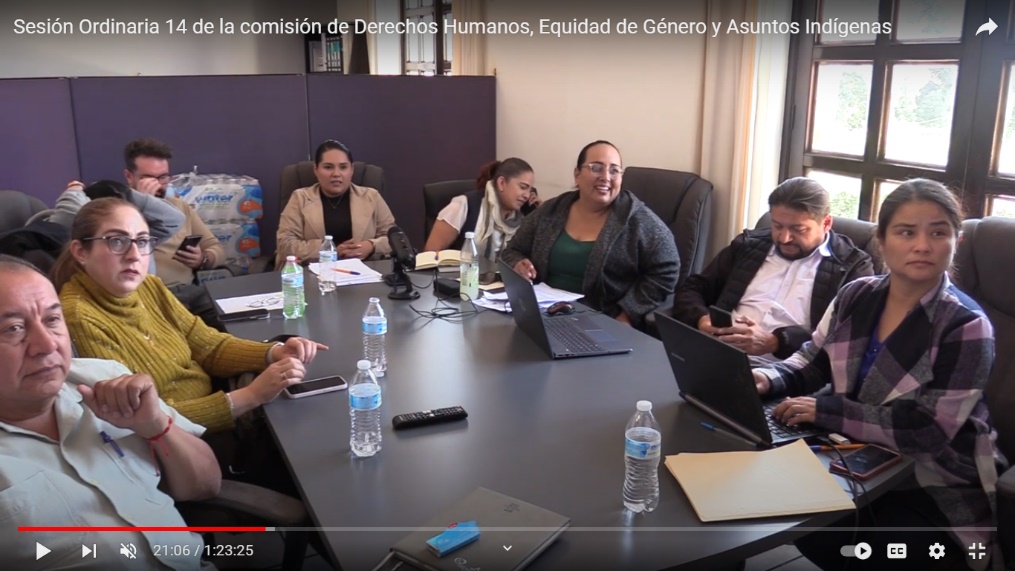 